ПЛАН РАБОТЫБелгородской областной организации Общественной организации «Всероссийский Электропрофсоюз»на май 2022 года№п/пНаименование мероприятийДата
проведенияДата
проведенияМестопроведенияМестопроведенияФ.И.О. 
и должность 
ответственного1.1Организовать и провести мероприятия по празднованию Международного дня солидарности трудящихся – 1 мая01 мая01 маяБелОО ВЭПБелОО ВЭПАндросович А.Н., работники аппарата, председатели ППО, МС БелОО ВЭП1.2Организовать поздравления ветеранов ВОВ и тружеников тыла в преддверии Дня Победыдо 09 маядо 09 маяБелОО ВЭПБелОО ВЭППредседатели ППО1.3Организовать и провести праздничные мероприятия, посвященные 77-й годовщине Победы в Великой Отечественной войне 1941 – 1945 годов09 мая09 маяБелОО ВЭПБелОО ВЭПАндросович А.Н., Евдокименко О.В., Председатели ППО, МС БелОО ВЭП1.4Подготовить мероприятия к Дню защиты детейв течение месяцав течение месяцаБелОО ВЭПБелОО ВЭПАндросович А.Н., Евдокименко О.В., Председатели ППО, МС БелОО ВЭП1.5Осуществлять контроль посещаемости тренировочных занятий по мини – футболу, волейболу, плаванию, стрельбе членами профсоюза предприятий Белгородской энергосистемы в течение месяцав течение месяцаУСК Светланы Хоркиной, индустр. колледж, тир ДОСААФУСК Светланы Хоркиной, индустр. колледж, тир ДОСААФЕвдокименко О.В.1.6Оказывать практическую помощь по правозащитной работе членам профсоюзав течение месяцав течение месяцаБелОО ВЭПБелОО ВЭПБереговая Т.М.1.7Оказать практическую помощь в работе Совета ветерановв течение месяцав течение месяцаБелОО ВЭПБелОО ВЭПБереговая Т.М.1.8Принять участие в проведении дня охраны труда 18 мая18 маяФилиал ПАО «Россети Центр» - «Белгородэнерго»Филиал ПАО «Россети Центр» - «Белгородэнерго»Сергеева Л.С.1.9Принять участие в проведении дня охраны труда19 мая19 маяФилиал ПАО «Квадра» - «Белгородская генерация»Филиал ПАО «Квадра» - «Белгородская генерация»Сергеева Л.С.1.10Провести проверки условий и охраны труда на рабочих местах25 мая25 маяАО «Белгородэнергосбыт»АО «Белгородэнергосбыт»Сергеева Л.С.1.11Оказывать практическую помощь профкомам ППО в осуществлении общественного контроля над соблюдением трудового законодательства в вопросах охраны трудав течение месяцав течение месяцаБелОО ВЭП БелОО ВЭП Сергеева Л.С.1.12Представить отчеты по предстоящим существенным изменениям условий и оплаты труда (ВЭП, БОООП)11 мая11 маяБелОО ВЭП БелОО ВЭП Александрова К.А.1.13Произвести мониторинг оплаты путевок в детские оздоровительные лагеря Белгородской области в 2022 г.до 20 маядо 20 маяБелОО ВЭП БелОО ВЭП Александрова К.А.1.14Продолжить работу по сбору и бронированию заявок на приобретение профсоюзных путевок с 20% скидкойв течение месяцав течение месяцаБелОО ВЭП БелОО ВЭП Александрова К.А.1.15Подготовить и сдать отчетность в ПФдо 16 маядо 16 маяБелОО ВЭП БелОО ВЭП Артемова О.Н.1.16Проверить и оформить бухгалтерские документы цеховых профсоюзных организацийв течение месяцав течение месяцаБелОО ВЭП БелОО ВЭП Артемова О.Н.1.17Начислить и выплатить заработную плату работникам.11 мая11 маяБелОО ВЭП БелОО ВЭП Артемова О.Н.Первичная профсоюзная организация филиала ПАО «МРСК Центра» - «Белгородэнерго»Первичная профсоюзная организация филиала ПАО «МРСК Центра» - «Белгородэнерго»Первичная профсоюзная организация филиала ПАО «МРСК Центра» - «Белгородэнерго»Первичная профсоюзная организация филиала ПАО «МРСК Центра» - «Белгородэнерго»Первичная профсоюзная организация филиала ПАО «МРСК Центра» - «Белгородэнерго»Первичная профсоюзная организация филиала ПАО «МРСК Центра» - «Белгородэнерго»Первичная профсоюзная организация филиала ПАО «МРСК Центра» - «Белгородэнерго»2.1Принять участие в первомайской акции профсоюзов в форме, принятой ФНПР, БОООП, БелОО ВЭП (занесение ППО «Белгородэнерго» на Аллею Славы)1 мая1 маяфилиалфилиалАндросович А.Н., Химчик Д.Н.; Береговая Т.М., председатели ЦПО2.2Принять участие в турах выходного дня на майские праздники1-10 мая1-10 маяфилиалфилиалАндросович А.Н., Химчик Д.Н.,председатели ЦПО2.3Принять участие в проведении праздничных мероприятий, посвященных 77 годовщине Победы в Великой Отечественной войне 1941 – 1945 годов до 9 маядо 9 маяфилиалфилиалАндросович А.Н., Береговая Т.М., председатели ЦПО, Совет молодежи,Совет ветеранов2.4Начислить и выплатить заработную плату штатным работникам10 мая10 маяфилиалфилиалХимчик Д.Н.2.5Принять участие в дне ТБ, подвести итоги работы уполномоченных по ОТ за апрель 11 мая11 маяфилиалфилиалАндросович А.Н., Дворяшин А.П.председатели ЦПО2.6Произвести частичную оплату экскурсионных «Туров выходного дня» на майские и июньские праздники в города России и по Белгородской областидо 15 маядо 15 маяфилиалфилиалАндросович А.Н.,Химчик Д.Н.,Береговая Т.М.,председатели ЦПО2.7Подготовить и сдать отчетность в ПФдо 15 маядо 15 маяфилиалфилиалХимчик Д.Н.2.8Подготовить и сдать отчетность в ФНCдо 15 маядо 15 маяфилиалфилиалХимчик Д.Н.2.9Поздравить многодетные семьи с Днем семьи – 95 семей.до 15 маядо 15 маяфилиалфилиалАндросович А.Н., Береговая Т.М., Химчик Д.Н.,председатели ЦПО2.10Начислить и выплатить аванс штатным работникам25 мая25 маяфилиалфилиалХимчик Д.Н.2.11Произвести выплаты и награждения членов профсоюза согласно «Трехстороннего соглашения о развитии социального партнерства» в течение месяцав течение месяцафилиалфилиалАндросович А.Н., Береговая Т.М., Химчик Д.Н.,председатели ЦПО2.12Принять участие в работе аттестационной, и социальной комиссий филиалав течение месяцав течение месяцафилиалфилиалАндросович А.Н. 2.13Проверить и оформить бухгалтерские документы цеховых профсоюзных организацийв течение месяцав течение месяцафилиалфилиалХимчик Д.Н.2.14Оформить бухгалтерские документы (расход. и приход. ордера, авансов. отчеты, платежные поручения и др.)в течение месяцав течение месяцафилиалфилиалХимчик Д.Н.2.15Принять участие в профсоюзной Программе по улучшению бытовых условий членов профсоюза, работников филиала в течение месяцав течение месяцафилиалфилиалАндросович А.Н.,Береговая Т.М.,председатели ЦПО2.16Принять в члены профсоюза ВЭП всех вновь принятых на работу сотрудников филиалав течение месяцав течение месяцафилиалфилиалАндросович А.Н., Береговая Т.М., председатели ЦПО2.17Произвести мониторинг практического применения дисконтных карт для членов профсоюза, обобщить отзывыв течение месяцав течение месяцафилиалфилиалБереговая Т.М., председатели ЦПО2.18Организовать участие в мероприятиях, приуроченных ко Дню защиты детей - 1 июняв течение месяцав течение месяцафилиалфилиалАндросович А.Н., Химчик Д.Н., председатели ЦПО2.19Проводить консультации сотрудникам филиала по социальным и правовым вопросам, рассмотреть поступившие заявленияв течение месяцав течение месяцафилиалфилиалАндросович А.Н., Береговая Т.М., председатели ЦПО2.20Принять участие в совместной работе с Советом ветеранов филиалав течение месяцав течение месяцафилиалфилиалАндросович А.Н., Береговая Т.М., председатели ЦПО2.21Принять участие в совместной работе с Советом молодежи филиалав течение месяцав течение месяцафилиалфилиалАндросович А.Н., председатели ЦПО2.22Освещать деятельность профсоюзной организации на сайте БелОО ВЭП, портале филиала и социальных сетяхв течение месяцав течение месяцафилиалфилиалАндросович А.Н.,Береговая Т.М.,Химчик Д.Н.,Кончаковская Д.И.Первичная профсоюзная организация филиалаПАО «Квадра» - «Белгородская генерация»Первичная профсоюзная организация филиалаПАО «Квадра» - «Белгородская генерация»Первичная профсоюзная организация филиалаПАО «Квадра» - «Белгородская генерация»Первичная профсоюзная организация филиалаПАО «Квадра» - «Белгородская генерация»Первичная профсоюзная организация филиалаПАО «Квадра» - «Белгородская генерация»Первичная профсоюзная организация филиалаПАО «Квадра» - «Белгородская генерация»Первичная профсоюзная организация филиалаПАО «Квадра» - «Белгородская генерация»3.1Принять участие в проведении проверок условий и охраны труда на рабочих местахв течение месяцав течение месяцаСтруктурные подразделенияСтруктурные подразделенияПредседатели ЦПО Общественные уполномоченные по ОТ3.2Принять участие в проведении Дня охраны труда и пожарной безопасности19 мая19 маяСтруктурные подразделенияСтруктурные подразделенияПредседатели ЦПО Общественные уполномоченные по ОТ3.3Провести заседания цеховых профсоюзных комитетовпо графикупо графикуСтруктурные подразделенияСтруктурные подразделенияПредседатели ЦПО3.4Принять участие в заседании Президиума БелОО ВЭППо графикуПо графикуБелОО ВЭПБелОО ВЭППономаренко Е.П. Андросова С.В.3.5Принять участия в праздничных мероприятиях в честь Международного дня солидарности трудящихся1 мая1 маяг. Белгород, г. Валуйки,г. Губкин,п. Волоконовкаг. Белгород, г. Валуйки,г. Губкин,п. ВолоконовкаПредседатели ЦПО3.6Принять участие в праздничных мероприятиях, посвященных 77-летию Победы в Великой Отечественной войне 1941 – 1945 годов9 мая9 маяг. Белгород, г. Валуйки,г. Губкин,п. Волоконовкаг. Белгород, г. Валуйки,г. Губкин,п. ВолоконовкаПредседатели ЦПО3.7Тур выходного дня в санаторий «Пикет» г. Кисловодск1,2,3 мая1,2,3 маяПредседатели ЦПО3.8Тур выходного дня в г. Грозный1,2,3 мая1,2,3 маяПП ГТЭЦПП ГТЭЦХрамцова Т.И.3.9Принять участие в XV Спартакиаде детей работников Белгородской энергосистемы, посвященной Дню ПобедыПо согласованиюПо согласованиюСК им. ХоркинойСК им. ХоркинойПредседатели ЦПО3.10Организовать игру «Мафия» между членами профсоюза, работниками ПП «БТЭЦ» в течение месяцав течение месяцаПП БТЭЦПП БТЭЦМихайленко Т.Н.3.11Организовать посещение членами профсоюза спортивных залов по волейболу, мини-футболу, настольному теннису, плаванию и пулевой стрельбе по программе подготовки к сдаче нормативов по «ГТО»по графикупо графикуг. Старый Оскол,г. Белгород,г. Валуйки,п. Волоконовкаг. Старый Оскол,г. Белгород,г. Валуйки,п. ВолоконовкаПредседатели ЦПО3.12Приобрести бытовые приборы по программе «Улучшение условий труда членов профсоюза»в течение месяцав течение месяцаСтруктурные подразделенияСтруктурные подразделенияПредседатели ЦПО3.13Организовывать информационное сопровождение развития социального партнерства в теплоэнергетикев течение месяцав течение месяцаСтруктурные подразделенияСтруктурные подразделенияПредседатели ЦПО3.14Оказывать практическую помощь по правозащитной работе членам профсоюзав течение месяцав течение месяцаСтруктурные подразделенияСтруктурные подразделенияПредседатели ЦПО3.15Продолжить работу с Советом ветеранов филиалав течение месяцав течение месяцаСтруктурные подразделенияСтруктурные подразделенияПредседатели ЦПО3.16Продолжить работу с Советом молодежи филиалав течение месяцав течение месяцаСтруктурные подразделенияСтруктурные подразделенияПредседатели ЦПО3.17Вести работу с заявлениями членов трудового коллектива (постановления на выплаты по КД)в течение месяцав течение месяцаСтруктурные подразделенияСтруктурные подразделенияПредседатели ЦПО3.18Составить и сдать материальные отчеты и постановления.до 31 маядо 31 маяСтруктурные подразделенияСтруктурные подразделенияПредседатели ЦПОПервичная профсоюзная организация АО «Белгородэнергосбыт»Первичная профсоюзная организация АО «Белгородэнергосбыт»Первичная профсоюзная организация АО «Белгородэнергосбыт»Первичная профсоюзная организация АО «Белгородэнергосбыт»Первичная профсоюзная организация АО «Белгородэнергосбыт»Первичная профсоюзная организация АО «Белгородэнергосбыт»Первичная профсоюзная организация АО «Белгородэнергосбыт»4.1Принять участие в комиссии о проведении проверок специальной оценки условий трудав соответств. с графиком в соответств. с графиком участки компанииучастки компанииСтерлев А.М. профком4.2Организовать и провести социальную комиссию с представителями администрации Общества24 мая24 маяучастки компанииучастки компанииСтерлев А.М. профком4.3Вести работу с заявлениями членов профсоюзав течение месяцав течение месяцаучастки компанииучастки компанииСтерлев А.М. профком4.4Организовать поздравления именинников - членов профсоюза в течение месяцав течение месяцаучастки компанииучастки компанииСтерлев А.М. профком4.5Организовать посещение членами профсоюза плавательных бассейновв течение месяцав течение месяцаФОКи в районахФОКи в районахСтерлев А.М., Каменева О.С.4.6Принять участие в мероприятиях, посвященных 1 мая.1 мая1 маяучастки компанииучастки компанииСтерлев А.М. профком4.7Организовать раздачу профсоюзных дисконтных картв течение месяцав течение месяцаучастки компанииучастки компанииКаменева О.С.4.8Организовать и провести мероприятие тур выходного дня в г. ВолгоградС 30.04-03.05С 30.04-03.05г. Волгоградг. ВолгоградКаменева О.С., Макарова Е.С.4.9Организовать поздравление ветеранов с 9 мая.4 -10 мая4 -10 маяучастки компанииучастки компанииСтерлев А.М. Каменева О.С. профком4.10Организовать сбор писем поддержки (рисунков) детей членов профсоюза солдатам в госпиталь и в район боевых действий4 мая4 маяучастки компанииучастки компанииКаменева О.С., Макарова Е.С.4.11Принять участие в мероприятиях, посвященных 9 мая.9 мая9 маяучастки компанииучастки компанииСтерлев А.М. профком4.12Принять участие в полумарафоне22 мая22 маяг. Белгородг. БелгородКузнецов И.В., Чернышов А.А.Первичная профсоюзная организация АО «РРКЦ»Первичная профсоюзная организация АО «РРКЦ»Первичная профсоюзная организация АО «РРКЦ»Первичная профсоюзная организация АО «РРКЦ»Первичная профсоюзная организация АО «РРКЦ»Первичная профсоюзная организация АО «РРКЦ»Первичная профсоюзная организация АО «РРКЦ»5.1Принять участие в праздничных мероприятиях в честь Международного дня солидарности трудящихся – 1 мая01 мая01 маяг. Белгородг. БелгородКоробкина Л.Н.5.2Принять участие в возложение венков и мероприятиях, посвященных Дню победы08 – 09 мая08 – 09 маяг. Белгородг. БелгородКоробкина Л.Н.5.3Провести заседание профкома11 мая11 маяАО «РРКЦ»АО «РРКЦ»Коробкина Л.Н.5.4Организовать поздравление работников с юбилейными датами и оформление соответствующих документовв течение месяцав течение месяцаАО «РРКЦ»АО «РРКЦ»Коробкина Л.Н.5.5Вести работу с текущей документациейв течение месяцав течение месяцаАО «РРКЦ»АО «РРКЦ»Коробкина Л.Н.Первичная профсоюзная организация     Черноземного предприятия МЭСПервичная профсоюзная организация     Черноземного предприятия МЭСПервичная профсоюзная организация     Черноземного предприятия МЭСПервичная профсоюзная организация     Черноземного предприятия МЭСПервичная профсоюзная организация     Черноземного предприятия МЭСПервичная профсоюзная организация     Черноземного предприятия МЭСПервичная профсоюзная организация     Черноземного предприятия МЭС6.1Разработать и реализовать план мероприятий, приуроченных ко Дню Победы09 мая09 маяг. Старый Оскол (мемориал павшим воинам)г. Старый Оскол (мемориал павшим воинам)Волков В.В. Сорокин В.А.6.2Проведение заседания ПК (в режиме видео по скайпу)16 мая16 маяРабочие местаРабочие местаВолков В.В. Сорокин В.А.6.3Проведение собраний в профгруппах с выездом руководства профкома и председателя МСПо согласованию руководством предприятияПо согласованию руководством предприятияСтруктурные подразделенияСтруктурные подразделенияВолков В.В. Сорокин В.А.6.4Участие в проведении дня ТБ18 мая18 маяСтруктурные подразделения Структурные подразделения Волков В.В., Кныш Д.В., уполномоченные по ОТ6.5Тренировочные занятия по мини-футболу, волейболу, легкой атлетике, плаваниюв течение месяцав течение месяцаАрендованные спортзалыАрендованные спортзалыСорокин В.А.6.6Подготовка отчетов за месяцв соотв. с перечнем и датами предоставления отчетностив соотв. с перечнем и датами предоставления отчетностиКабинет 204 (управление)Кабинет 204 (управление)Волков В.В.6.7Разработать план мероприятий, приуроченных ко Дню Защиты детейв течение месяцав течение месяцаСтруктурные подразделения ЧПМЭССтруктурные подразделения ЧПМЭСЧлены профкомаМолодежный совет БелОО ВЭП Молодежный совет БелОО ВЭП Молодежный совет БелОО ВЭП Молодежный совет БелОО ВЭП Молодежный совет БелОО ВЭП Молодежный совет БелОО ВЭП Молодежный совет БелОО ВЭП 7.1Принять участие в проведении первомайских акций МС БОООП в рамках Международного дня солидарности трудящихся 01 мая01 маяг. Белгородг. БелгородАлександрова К.А.7.2К Международному дню семей организовать и провести праздник для детей, находящихся на лечении в онкогематологическом отделении ОГБУЗ «Детская областная клиническая больница»до 15 маядо 15 маяг. Белгород, ул. Губкина, 50г. Белгород, ул. Губкина, 50Александрова К.А., Верткова А.Г., Рябых Е.А., Пацев А.А.7.3Провести заседание Молодежного совета с повесткой дня:1. Об организации и проведении II «Альтернативных Олимпийских игр» для молодежи предприятий Белгородской энергосистемы, приуроченных ко Дню молодежи. 2. О внесении изменений в состав МС БелОО ВЭП.3. О подготовке и проведении конкурса декоративно-прикладного искусства среди молодых членов профсоюза БелОО ВЭП, приуроченного ко Дню семьи, любви и верности.25 мая25 маяг. Белгород, ул. Преображенская, 42, каб. 203г. Белгород, ул. Преображенская, 42, каб. 203Александрова К.А.7.4Принять участие в заседании МС БОООПдо 27 маядо 27 маяг. Белгород, Народный б-р, 55г. Белгород, Народный б-р, 55Александрова К.А.7.5Освещать деятельность Молодежного совета БелОО ВЭП в официальной группе социальной сети «ВКонтакте»в течение месяцав течение месяцаг. Белгородг. БелгородАлександрова К.А., Добровольская А.А.Заместитель председателяЗаместитель председателяЗаместитель председателя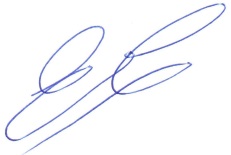 О.В. ЕвдокименкоО.В. Евдокименко